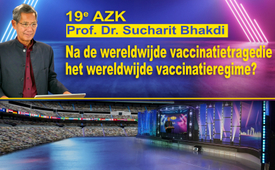 19e AZK: Na de wereldwijde vaccinatietragedie nu het wereldwijde vaccinatieregime? – Werking en gevaren van de mRNA-injecties” (Prof. Dr. Sucharit Bhakdi)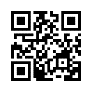 "Het is nu wetenschappelijk bewezen dat vaccinatie alleen maar een negatieve uitwerking kan hebben, en dan ook nog een levensbedreigende." Prof. Dr. Bhakdi neemt geen blad voor de mond en ontmaskert onomstotelijk het "grote bedrog georganiseerd door de hoogste autoriteiten". Hij beschrijft zijn optreden op de 19e AZK als zijn laatste toespraak en roept mensen op: " Sta nu op! Het is jullie beurt! Jullie moeten dit stoppen! Niemand anders kan het doen. ... Ik heb alles gezegd en gedaan wat binnen mijn mogelijkheden lag."Ivo Sasek: "Dus, voordat we overgaan tot de juridische herziening van de vaccinatietragedie die ik heb geschetst en dergelijke, laten we onszelf nog aan een vuurtest onderwerpen. Met de vraag of al deze rechtszaken vaktechnisch gezien überhaupt gerechtvaardigd zijn. En laat ik zeggen dat als er iemand onder deze hemel is die echt iets weet over geneeskunde, immunologie, medische microbiologie of zelfs bacteriologie, dan is het onze volgende referent, die nu zal spreken. Hij is niet alleen een grootheid op deze gebieden, hij is ook een evenzo hartelijk mens. Ik zou zeggen dat hij de personificatie van liefde is! We hebben elkaar alleen in onze brieven ontmoet, maar het was onmogelijk om niet binnen de kortste keren van het formele u naar het vertrouwde jij over te gaan. Oh, ik hou van deze man! Hij is de personificatie van expertise met evenveel onverschrokkenheid als liefde voor alle mensen. Vandaag in ons midden vanuit een mobiele studio in de buurt van Kiel, verwelkomen we van harte: Professor Dr Sucharit Bhakdi! Kunt u me horen? Kunt u me zien? Daar is hij! Hartelijk dank dat u vandaag niet alleen uw waardevolle kennis met ons wilt delen, maar ook uw actieve en kostbare tijd. We gaan meteen aan de slag, zodat uw prachtige gezin het niet onnodig nog langer zonder u hoeft te stellen. We willen ook uw vrouw en kind bedanken voor het kostbare offer, dat ze het vandaag zonder u moeten doen. En voor uw buitengewone biografie nemen we ons nu, zogezegd, de benodigde tijd.Curriculum vitae:Professor Dr Sucharit Punyaratabhandhu Bhakdi. Geboren in Washington D.C. in 1946 als Thais staatsburger, zoon van een Thaise diplomaat en een arts.Opgeleid in Caïro (Egypte) en Bangkok (Thailand).Kwam in 1964 naar Duitsland en ging medicijnen studeren aan de Universiteit van Bonn. In 1970 behaalde hij daar zijn doctoraat in de geneeskunde. 1972-76 Postdoc aan het Max Planck Instituut voor Immunologie en 1976-77 aan het Proteïne Laboratorium, Universiteit van Kopenhagen.1977-90 Werkzaam aan het Instituut voor Medische Microbiologie aan de Universiteit van Giessen. 1982-90 Universitair hoofddocent.1990 tot zijn pensionering in 2012 hoogleraar en voorzitter van het Instituut voor Medische Microbiologie en Hygiëne aan de Johannes Gutenberg Universiteit in Mainz.Gedurende zijn hele carrière als hoogleraar in Giessen en Mainz gaf Prof. Bhakdi les in bacteriologie en immunologie aan studenten geneeskunde. Zijn opmerkelijke vermogen om de eenvoudige kern van schijnbaar complexe problemen te doorgronden, die zoveel ontdekkingen in zijn eigen onderzoek mogelijk maakte, kenmerkte ook zijn manier van lesgeven.Vanaf 1990 adviseur van het Centrum voor Moleculaire Geneeskunde van het Siriraj Ziekenhuis, Mahidol Universiteit, Thailand.1990-2012 Hoofdredacteur van het medisch tijdschrift "Medische Microbiologie en Immunologie" (opgericht door Robert Koch in 1887).Veelvuldig geciteerd auteur van 320 publicaties op PubMed. Prof. Bhakdi heeft vele wetenschappelijke onderscheidingen ontvangen:1979 Justus Liebig Prijs, Universiteit van Giessen 1980 Constance Geneeskunde Prijs1987 Prijs van de Duitse Vereniging voor Hygiëne en Microbiologie1988 Dr. Sasse Prijs, Universiteit van Berlijn 1989 Ludwig Schunk-prijs, Universiteit van Giessen1989 Robert Koch-prijs, Clausthal-Zellerfeld1991 Gay-Lussac-Humboldt-prijs1999 Gotthard Schettler-prijs1999 Prijs van de Duitse Vereniging voor Angiologie2001 Aronson-prijs Berlijn2005 Hauss-prijs voor aderverkalkingsonderzoek2009 Rudolf Schönheimer-medaille, Duitse vereniging voor aderverkalkingsonderzoek2005 Orde van Verdienste van de deelstaat Rijnland-PfalzVanaf 2000 voerde Prof. Bhakdi campagne tegen propagandistische, sensationele en onwetenschappelijke berichtgeving die leidde tot massale paniek, hysterie en schadelijke preventieve maatregelen. Prof. Bhakdi was een van de eerste wetenschappers ter wereld die wees op de gebrekkige wetenschappelijke basis van de Mexicaanse griepepidemie. Hij waarschuwde tegen het voorbarige wijdverspreide gebruik van het onnodige en potentieel gevaarlijke vaccin tegen de Mexicaanse griep. Daarnaast was Prof. Bhakdi een uitgesproken criticus van de door de media veroorzaakte hysterie die in 2001-2002 uitbrak in verband met bio-wapens, in 2003 in verband met SARS en in 2010 in verband met bepaalde pathogene E. coli-stammen.Prof. Bhakdi en zijn vrouw Karina Reiss, PhD, universitair hoofddocent biologie aan de universiteit van Kiel, wonen nu met hun zoon in de buurt van Kiel.Na zijn pensionering werkte Prof. Bhakdi in Karina's team als gastwetenschapper totdat de universiteit het gastcontract in december 2020 beëindigde.Karina Reiss en Sucharit Bhakdi hebben samen 16 wetenschappelijke publicaties en drie boeken geschreven. De bestseller "Corona Vals Alarm?" is verkrijgbaar in tien talen. Het aantal views van Prof. Bhakdi's trainingsvideo's, die sinds maart 2020 zijn geproduceerd als reactie op de coronaviruscrisis, ligt in de orde van grootte van acht cijfers.Professor Dr. Bhakdi spreekt vandaag over het onderwerp: "WHO: Na de wereldwijde vaccinatietragedie nu het wereldwijde vaccinatieregime? - Werking en gevaren van de mRNA-vaccinatie". Prof Dr Sucharit Bhakdi:"Dames en heren, ik spreek u vandaag toe als arts en wetenschapper, maar vooral als medemens. Niet als een anti-vaccinatie campagnevoerder, dwarsdenker of corona-ontkenner, zoals ik de afgelopen jaren zo vaak ben bestempeld. Ik wil de lezing van vandaag beginnen met een vraag aan u. Weet u wat de levensverwachting van een Duitser was aan het begin van de medische revolutie in de 19e eeuw? 38 jaar. Maar als tien mensen toen samen hun 60e verjaardag hadden gevierd, hoeveel jaar zouden ze dan nog voor zich hebben? Het meestal onbekende antwoord: zeven jaar, nauwelijks minder dan vandaag. Hoe kan dit worden verklaard? In die tijd waren infecties de belangrijkste oorzaak van ziekte en dood, en ze troffen jongere mensen. Ze werden overwonnen door de microbiologie, waardoor de totale levensverwachting verdubbelde. Andere ontwikkelingen in de geneeskunde, zoals cardiologie, kankeronderzoek en genetische manipulatie, hebben de mensheid lang niet zoveel gebracht. Hoe heeft de microbiologie dit bereikt? De meerderheid, vooral politici en de media, zal roepen: "Ja, door vaccinatie natuurlijk!". Dit is echter de wereldwijde misvatting die de huidige crisis heeft veroorzaakt. Het is een feit dat vaccinatie een veel kleinere rol heeft gespeeld dan andere omstandigheden. Vooral de verbetering van de leefomstandigheden en een gezonde levensstijl zijn doorslaggevend geweest voor de afname van dodelijke infecties. Eén ding is echter zeker: vaccinatie bleek een grote zegen voor de financiële en mondiale elite, de farmaceutische industrie en politici. Ze konden hun eigen belangen nastreven onder het gemeenschappelijke motto: "Alles voor de volksgezondheid, alles voor het algemeen belang." Om dit nobele doel te bereiken, creëerden ze de WHO. Deze particuliere organisatie, die niet democratisch gekozen is door het volk, is bezig om de algemene volmacht te krijgen over het hele gezondheidszorgsysteem in de 190 lidstaten. Duitsland is één van de grootste voorstanders van dit streven. Over slechts zes maanden zal de Duitse Bondsdag een eindstemming houden over de vraag of de WHO de bevoegdheid moet krijgen om op elk moment een medische noodsituatie uit te kunnen roepen, die het rechtvaardigen en noodzakelijk maken om mensenrechten op te schorten. Dit omvat ook het gebruik van de nieuwe op genen gebaseerde mRNA-vaccins. De WHO heeft al publiekelijk verklaard dat deze mRNA-vaccins voor zover mogelijk in alle vaccinaties van mensen en dieren zullen worden gebruikt. Ik vraag me af waarom? Geld en macht, macht en geld, altijd hetzelfde antwoord. Zeker, sommige vaccinaties zijn heilzaam geweest. Daarom hebben we geen tetanus meer. Andere epidemieën zoals polio zijn verdwenen, zij het om andere redenen. De vraag naar de echte noodzaak van veel vaccinaties wordt steeds vaker gesteld. De meest effectieve manier om de afnemende bereidheid om gevaccineerd te worden tegen te gaan is met directe of indirecte verplichte vaccinaties. Dit moet echter ook officieel worden toegestaan. De WHO doet zijn intrede. En dan moet er ook nog voor gezorgd worden dat de vaccins in grote hoeveelheden beschikbaar gemaakt kunnen worden. Er is hier echter een probleem. Bij eerdere vaccinaties werden geïnactiveerde stoffen ingespoten die de aanmaak van specifieke antilichamen stimuleren. Vaccins tegen bijvoorbeeld tetanus en difterie moeten door mensen worden geproduceerd. De productie is relatief complex en duur. In het geval van mRNA-vaccins worden de relevante genen toegediend in plaats van genproducten en de geïnjecteerde mensen produceren dan de eigenlijke vaccins, de producten, in hun lichaam. Goedkoper kan het niet. Het ingenieuze is dat de WHO opdracht geeft tot de vaccinatie. De burgers moeten voor de gen-vaccinaties betalen met hun belastinggeld, zich laten injecteren en vervolgens zichzelf veranderen in fabrieken voor de productie van vaccins. Hoe werkt het allemaal? Het genoom is de verzameling DNA-gecodeerde instructies in een cel. Deze levensboeken zijn verpakt in chromosomen (dragers van genetische informatie in de cellen) en worden opgeslagen in de celkern. Links in beeld. Het DNA-schrift bestaat uit slechts vier letters die aan elkaar geregen zijn. Het ingenieuze is dat elke reeks de code is voor een heel specifiek product. ABCD geeft product 1, BACD product 2, BADC product 3 enzovoort. Het aantal mogelijke producten neemt snel toe met elke uitbreiding van de woorden. Miljoenen woorden of codes kunnen worden geproduceerd met slechts tien letters. Wanneer een recept voor een product nodig is, wordt het boek van het leven op de juiste pagina geopend en wordt er een kopie, een kopie van het recept, gemaakt. Deze kopie is mRNA, dat naar de productielocatie van de cel wordt gebracht en gebruikt. Het product dat volgens het recept is gemaakt, rechts, wordt voor inspectie op de vensterbank van de cel gelegd. Het recept, het mRNA, in het midden, wordt dan snel en stilletjes weggegooid. Bij dit RNA zie je ook de letters als kleine naaldjes uitsteken. Je kunt zien dat we hier in totaal 14 letters hebben. Afhankelijk van de sequentie kun je minstens vijf miljoen verschillende sequenties maken. Vijf miljoen verschillende producten. Het product dat je rechts ziet, wordt hier gemaakt. RNA-vaccins moeten verpakt worden in kleine vetbolletjes, zogenaamde lipide-nano-deeltjes, hier als ronde cirkels. De verpakking beschermt het RNA tegen vernietiging, zodat het via de bloedbaan alle organen in je lichaam kan bereiken. Daar fungeren de bolletjes als Trojaanse paarden. Cellen nemen ze op, hun lading komt binnenin vrij en de recepten regelen de productie van het genproduct, dat vervolgens voor inspectie op de vensterbank wordt uitgestald. De massaproductie van mRNA vereist de massale beschikbaarheid van DNA-sjablonen. Hoe kan dit worden bereikt? In principe zijn er twee manieren. Ten eerste zijn er de vier DNA-letters, die nu afzonderlijk in bulkverpakkingen kunnen worden gekocht. Ze kunnen in het laboratorium met behulp van computerbesturing in willekeurige volgorde worden gecombineerd. Als dergelijke kunstmatige DNA-recepten bekend zijn, bijvoorbeeld voor de codering van virus-spike-eiwitten, kunnen ze in gen-laboratoria op papier worden gezet en vervolgens worden gebruikt om RNA-kopieën te maken. Zo ontstond het eerste coronavirusvaccin van BioNTech, dat in de zomer van 2020 met hulp van Pfizer werd getest op 20.000 mensen in de klinische goedkeuringsproef en, vanwege het vermeende succes, voorwaardelijke goedkeuring kreeg voor wereldwijd gebruik. Het succes van de klinische goedkeuringsproef is op zichzelf al een verhaal van grote fraude en bedrog. Iedereen kan en mag dit weten en kan erover lezen. De grote fraude en de grootste medische misdaad aller tijden waren echter van tevoren zorgvuldig uitgedacht en gepland. Zoals professor Stefan Hockertz meteen aan het begin van de vaccinatiegekte duidelijk maakte, kon de dynamiek van de vaccinatiecampagne niet kloppen. Normaal gesproken duurt de ontwikkeling van vaccins vele jaren, omdat er zorgvuldige laboratorium- en dierproeven moeten worden uitgevoerd om de werkzaamheid en veiligheid van het vaccin te garanderen. De resultaten van dergelijke voorafgaande tests moeten worden gecontroleerd door de verantwoordelijke autoriteiten, die vervolgens de vergunning afgeven. BioNTech heeft de wereld echter laten zien dat het ook anders kan, ongelooflijk sneller, als je maar de juiste connecties en medestanders hebt. De belangrijkste gegevens zijn te vinden in het quasi-biografische boek "Project Lightspeed" van Joe Miller, dat is geschreven in samenwerking met de oprichters van BioNTech. In dit boek wordt uitgelegd hoe BioNTech de ingenieuze beslissing nam om het eerste mRNA-vaccin in de wereldgeschiedenis te maken onmiddellijk nadat de virussequentie1 bekend werd in januari 2020. De werkzaamheidstest kon niet volgens de geldende regels worden uitgevoerd, omdat BioNTech noch over het virus noch over een dierproeffaciliteit beschikte. Bij gebrek aan dieren konden er natuurlijk ook geen veiligheidstests worden uitgevoerd, en dat hoefde ook niet. BioNTech slaagde erin het Paul Ehrlich Institute ervan te overtuigen dat dit allemaal geen rol mocht spelen in de gegeven noodsituatie. Het doel was immers om talloze levens te redden, dus hoe dat werkte, staat in het boek “project Lightspeed” zelf op blz. 218/219. Lindemann wist van het begin af aan, van BioNTech, dat dit onderzoek veel sneller moest worden uitgevoerd. Kort na Uğur Şahin's ontmoeting met de federale autoriteiten in februari, kon ze hem vertellen dat ze de afzonderlijke fasen van het proces kon stroomlijnen en de duur ervan kon verkorten, zodat het slechts drie maanden zou duren. Şahin was niet zo tevreden als hij had gehoopt; hij wilde binnen een paar weken met de klinische proeven beginnen. "Kom op, Claudia," zei hij, "we moeten een oplossing vinden!" En ze vonden een oplossing en het Paul Ehrlich Instituut accepteerde het volgende. In het jaarverslag van BioNTech, gepubliceerd op 14 mei 2020, staat dat dit vaccin mRNA, immunotherapie voor infectieziekten, met de product kandidaat BNT162*, die rood is, alle preklinische studies tegen corona al heeft doorstaan. Met succes! En daarom mochten ze met de eerste mensen beginnen. Maar dat was een leugen! Een leugen die werd geaccepteerd door het Paul Ehrlich Instituut. Sterker nog, in januari 2021 publiceerde BioNTech zelf een rapport aan de Australische autoriteit waarin stond dat ze geen veiligheidstesten hadden uitgevoerd, geen dierproeven. Dat was fataal. Want in december 2021 kwam naar buiten dat deze lipidenenvelop alleen zonder mRNA erin, de lege lipidenenvelop, zeer ontstekingsbevorderend is. En met alleen deze envelop hebben deze onderzoekers dieren (muizen) ernstig ziek gemaakt en zelfs gedood. Uiterlijk in december 2021 had het Paul Ehrlich Instituut verdere toediening onmiddellijk moeten verbieden. Nee, er gebeurde niets. U kunt hier alles over lezen, dames en heren, in een boek dat ik u aanbeveel van Dr. Brigitte Röhrig, een juriste. En zij heeft de hele achtergrond nauwgezet in detail vastgelegd in dit boek met de titel "Het Corona Complot". De titel is niet gelukkig gekozen, maar ik denk dat hij misschien veranderd zou kunnen worden. Maar het onderwerp wordt op zo'n manier behandeld dat ik denk dat het niet beter kan. En zo gebeurde het dat de noodvergunning voor het vaccin daadwerkelijk werd verleend. Maar zes maanden voordat de vergunning werd verleend, in juni 2020, stonden mijn vrouw en ik op en probeerden we mensen te waarschuwen dat het vaccin extreem gevaarlijk was. Want wat iedereen moet weten, en wat u over een paar minuten voor altijd zult weten, is dat er rond elke cel bewakers staan. Alles is in orde als iets wordt gemaakt volgens een recept uit je eigen levensboek. Maar wee je gebeente als het recept uit het boek van iemand anders komt. Dan vallen de veiligheidskrachten, ons immuunsysteem, deze cellen onmiddellijk aan. Aan de linkerkant zie je in het zwart producten uit ons Boek des Levens. Het immuunsysteem valt ze niet aan. In het rood aan de rechterkant, als een viruseiwit2  of een vreemd eiwit wordt geproduceerd, dan valt het immuunsysteem deze cel aan en vernietigt deze. Het vermogen van het immuunsysteem om niet zelf-geproduceerde cellen te herkennen en te vernietigen wordt gegeven bij de geboorte en eindigt bij de dood. Denk aan de afstoting van transplantaties. Je krijgt mijn nier, je stoot mijn nier af! Niet zelf (geproduceerd) wordt niet eens getolereerd binnen dezelfde menselijke soort. En als er na de eerste mislukking nog een poging wordt gedaan, je krijgt een tweede nier, volgt er weer een genadeloze afwijzing. Nog sneller en veel heftiger. Hetzelfde principe ligt ten grondslag aan de steeds intensievere ongewenste bijwerkingen die optreden in het kielzog van booster RNA-injecties. Het immuunsysteem bestaat namelijk uit vele componenten en bij een boostervaccinatie, vooral als er al antilichamen aanwezig zijn, is er een aanval van deze nieuwgevormde antilichamen op de cel en activering van het zogenaamde complementsysteem, zoals bovenaan beschreven. En dat is de grote zwarte pijl. Het complementsysteem doodt de cel. Dit alles brengt me 40 jaar terug in de tijd, want ik had het geluk om in 1978 deze magische verdieping van het complementsysteem te ontdekken en uit te leggen hoe het werkt. Onthoud dat het aantal verpakte RNA-kopieën dat bij elke injectie wordt toegediend gewoon gigantisch is. Ontelbare immuun-aanvallen worden door het hele lichaam in gang gezet, die pas tot stilstand komen als de productie van het lichaamsvreemde eiwit is gestopt. Hoelang duurt dit? Slechts een paar dagen, zoals de vaccinfabrikanten, vaccinleveranciers en politici maar blijven beweren? In ieder geval vonden Karina en ik dat er een groot gevaar bestond dat de hoeveelheid en de duur van de productie van spike-eiwitten groot en lang genoeg zou zijn om aanvalsmechanismen in de zin van auto-immuunziekten op gang te brengen. En in feite vreesden we - hier kijken we naar een bloedvat, dat als er een pakketje in de bloedbaan terechtkomt, dat is deze ronde cirkel in het midden van het bloedvat met een Z, dat is mRNA, dat het dan wordt opgenomen. Dat wil zeggen, bij (2) zie je deze lipide nano-deeltjes in de celwand gaan, bij (3) zie je dat de productie begint in de celwand van de cellen die de vaten bekleden, en dan zie je dat er een aanval is (5), de cellen sterven af, er is een lek. En deze vaccins lekken dan uit in het weefsel en worden opgenomen door cellen van de lever, het hart, de hersenen...  En dezelfde zelf-aanvalsmechanismen vinden dan plaats in alle organen. En we hebben gezegd dat we vrezen dat de eerste doelwitten de kleinste bloedvaten in het lichaam zullen zijn, overal. Ja, inderdaad, vorig jaar deed men een zeer alarmerend constatering. Gevaccineerde mensen bleken weken en zelfs maanden na de injecties spike-eiwitten en ontstekingen in meerdere organen te hebben. Dit werd in verband gebracht met ernstige en vaak dodelijke ziekten. Dit besef hebben we te danken aan het werk van, en ik ben er best een beetje trots op, baanbrekende Duitse wetenschappers. De eerste die opstond was voormalig professor, Arne Burkhardt, die enkele maanden geleden tragisch om het leven kwam bij een ongeval. Hij werkte samen met zijn goede vriend, de voormalig patholoog professor Walter Lang. Tot de eerste onderzoekers behoorden Dr. Michael Mörz uit Dresden en Professor Peter Schirmacher, hoofd van het Instituut voor Pathologie aan de Universiteit van Heidelberg. En uiteindelijk kwamen ze allemaal tot dezelfde bevindingen. Hier zie je de bloedvaten in de hersenen. Je kunt zien dat de hersenen doorkruist zijn met talloze bloedvaten. 20% van je zuurstofverbruik wordt gebruikt in de hersenen. Dat is ongelooflijk. Elk bloedvat bevoorraadt cellen die dringend zuurstof nodig hebben. Als een bloedvat kapotgaat, geblokkeerd raakt door stolsels of gaat lekken, dan sterven de cellen rondom dit bloedvat. En dode hersencellen kun je niet vervangen. Daarom was onze grote angst vanaf het begin dat het zou leiden tot diffuse hersenletsel3, hartletsel, hersenletsel. En dit zou dan onherstelbare gevolgen hebben! Dit komt uit het eerste artikel van Michael Mörz, de patholoog uit Dresden, dat op 1 oktober vorig jaar werd gepubliceerd. Het is nu dus meer dan een jaar geleden, dames en heren, dat deze bevindingen wereldwijd bekend waren en gepubliceerd zijn in een toptijdschrift en nog steeds gewoon genegeerd worden door de Duitse Pathologische Vereniging en door Duitse politici en journalisten. Wat Michael Mörz vond was dat je hier twee bloedvaten kunt zien, één links in de voorhersenen en de andere in een ander deel van de hersenen, dat wil zeggen verschillende delen van de hersenen. En Michael Mörz was in staat om dit virus spike-eiwit in beide te detecteren met behulp van een speciale techniek. Het spike-eiwit wordt nu bruin van kleur. En hij vond het spike-eiwit op de vaatwand en af en toe in de hersenen zelf (blauwe pijl). Toen hij een ander viruseiwit probeerde te detecteren, had hij geen succes. Met andere woorden, het virus was er niet. Het was alleen het spike-eiwit, en dat kon alleen van het vaccin komen. Michael Mörz vond iets zo beangstigend rond deze vaten, namelijk hij zag stervende en dode zenuwcellen (1) - veel...! Dan ziet hij immuuncellen (2 + 3) die er niet thuishoren. Verrassend genoeg vindt hij bij dezelfde overleden patiënt dezelfde veranderingen in de vaten van het hart. Dat was sensationeel! Hij zag ook myocarditis in het hart in de vorm van kleine vaatontstekingen. Ook hier weer het spike-eiwit (bruin), in twee vaten. Tegelijkertijd deed Peter Schirmacher in principe dezelfde bevindingen. En publiceerde het in een echt ongelooflijk belangrijk artikel. Dit jaar, 2023, zegt de universitaire groep onder leiding van Peter Schirmacher - en ik zeg u, Peter Schirmacher is een van de bekendste en meest gerespecteerde pathologen ter wereld - en hij zegt kristalhelder dat dit het geval is. Er bestaat een mogelijkheid dat deze vaccinpieken, het vaccin, in het hart worden opgenomen en fatale myocarditis4 veroorzaken. Het staat zwart op wit! En er kan een fatale myocarditis optreden! Met andere woorden, dames en heren, het is bekend dat dit vaccin dodelijk kan zijn. Hoe dwingend? Nu komen de mensen die nog steeds willen vasthouden aan deze vaccinatie en zeggen: "Ja, maar het is zo zeldzaam...". Encefalopathie5, encefalitis6, komt voor met een incidentie van één per 100.000 levensjaren. Dit betekent dat één op de 100.000 mensen elk jaar encefalitis krijgt. Hoe dan ook. En in het geval van myocarditis wordt elk jaar één persoon op de 10.000 ziek. Helaas maar waar is de incidentie na vaccinatie niet hoger dan bij niet-gevaccineerde mensen. Maar dat is een misvatting, dames en heren. En je kunt erover lezen in dit artikel van Michael Mörz. U moet zich namelijk het volgende realiseren: Als twee zeldzame ziekten bij dezelfde persoon voorkomen, dan is de kans dat ze samen voorkomen de vermenigvuldiging van de individuele incidenties7, in dit geval 1 op 100.000 maal 1 op 10.000. En dat geeft een incidentie van 1 per 1 miljard mensen per jaar. Met andere woorden, voor elke miljard mensen is de kans dat beide (ziekten) tegelijkertijd in hetzelfde jaar voorkomen één. En wat iedereen, inclusief onze leidende politici, de media, iedereen, waarschijnlijk weet is dat er in heel Europa minder dan 500 miljoen mensen wonen. Maar deze combinatie van hersenontsteking en hartontsteking is steeds weer gevonden. Voornamelijk door professor Arne Burkhardt. Het is geen toeval, het is causaliteit8, het is bewezen. Er is geen andere verklaring. Welke reden kon en kan er zijn voor zo'n catastrofale, langdurige productie van een RNA-gecodeerd eiwit? Realiseert u zich dat een paar miljard kunstmatig gegenereerde DNA-recepten, d.w.z. in het laboratorium, door een computer, om 20.000 mensen te vaccineren, die werden gevaccineerd in de grote klinische trial voor goedkeuring, nog haalbaar was. Maar om miljarden mensen te vaccineren, moesten de fabrikanten terug naar de natuur. Nu komt het tweede grote hoogtepunt voor u. We komen er nog op terug. Er moet DNA aanwezig zijn om RNA te kunnen produceren. Voor de goedkeuring van het vaccin werd dit DNA in het laboratorium computer gestuurd, geproduceerd, op basis van de sequentie9 die bekend was geworden. Maar dat zou niet genoeg zijn geweest. Het zou veel te duur zijn geweest om miljoenen mensen te vaccineren. Dus terug naar de natuur. Het DNA dat nodig was om het RNA van het vaccin te maken, dat vervolgens in december 2020 werd toegediend aan miljoenen mensen over de hele wereld, Amerika, Europa, op hetzelfde moment, kwam van bacteriën! Met andere woorden, dit DNA, deze chromosomen, kwamen van bacteriën! En het mooie van deze bacteriële chromosomen is dat ze makkelijk te verkrijgen zijn, ze worden plasmiden genoemd. En dat is natuurlijk een beetje jammer, want de gewone sterveling weet niet dat een plasmide een bacterieel chromosoom is. En ze realiseren zich niet dat deze bacteriële plasmiden veel kleiner zijn dan die van ons. Ze kunnen geïsoleerd worden, je kunt ze verpakt kopen, en masse, en ze kunnen gemodificeerd worden. Je kunt vreemde genen invoegen. Je kunt bijvoorbeeld gemakkelijk het gen voor het virus spike proteïne invoegen, dan kun je ze laten vermenigvuldigen, de bacteriën, je kunt ze er weer uithalen, en dan worden deze plasmide DNA's gebruikt om RNA te maken. En dan maakt je lichaam ook het eiwit. Maar "Stop!" roep je. "Dat is anders dan de officieel toegestane procedure!" Dus de vraag is: Is het gebruik van bacteriële chromosomen voor de productie van vaccins ooit ergens ter wereld getest en goedgekeurd op veiligheid? Het antwoord is te vinden in recent gepubliceerde boeken. Het boek van David Fischer, dat net is verschenen, heet "Beschmutzt" (Vervuild). En hij legt uit hoe de hele zaak tot stand is gekomen. Een echte aanrader. En Brigitte Röhrig heeft in haar boek ook het hele verhaal verteld en de verhalen komen overeen. Dus, dames en heren, de verhalen kloppen. En ze zeggen allebei hetzelfde. Nee, ze zijn nooit getest, niet op inhoud en niet op veiligheid. De autorisatie-instanties hebben ze er gewoon doorheen gewuifd en goedgekeurd. En ik noem nu expliciet het Paul Ehrlich Instituut, omdat de individuele landen zelf verantwoordelijk zijn voor de veiligheid van deze vaccins. Dit betekent dat je niet kunt verwijzen naar de Europese Commissie EMA, maar als het gaat om het leven van de Duitse bevolking, om de bescherming van ons leven, is het Paul Ehrlich Instituut verantwoordelijk. Op dit punt, een klein stukje van de puzzel om de dingen wat op te vrolijken. Het is zo'n verbazingwekkend verhaal dat als je het niet had gehoord, je het niet zou geloven. Waar komen deze DNA-matrices vandaan, het bacteriële chromosoom waarvan BioNTech en Pfizer miljoenen RNA-vaccins hebben gemaakt? En wanneer en waar zijn ze geproduceerd? U weet dat dit vaccin wordt gemaakt onder de naam BioNTech. BioNTech-Pfizer is een partner van BioNTech, altijd al geweest. Nu zal ik u vertellen dat als er iets in Duitsland wordt geïmporteerd dat wordt gebruikt voor genetische manipulatie, zoals dit bacteriële DNA, de importerende organisatie een certificaat nodig heeft. En er is een certificaat dat is afgegeven voor BioNTech. En dit certificaat is afgegeven in oktober, ik denk dat het 1 oktober 2020 was, en waar was het voor? Het was voor de import, voor de import uit het buitenland van BNT162. DNA-PCR-fragment voor de productie van het vaccin.Mijn hemel, je moet gewoon gaan zitten en zeggen: "Wat was er aan de hand?" Slechts twee maanden later was dit vaccin uit het bacteriële chromosoom wereldwijd miljoenen keren beschikbaar. En waarom moest BioNTech dit plasmide in de eerste plaats introduceren? Men is verbijsterd, men vermoedt bijna dat er een buitenlands bedrijf bij betrokken was. Ik zal geen namen noemen. Ik denk dat dit iets is waar journalisten en advocaten zich in de toekomst mee bezig moeten houden. Maar het is duidelijk dat het Paul Ehrlich Instituut vanaf het begin wist dat deze operatie ruim van tevoren gepland was. En het heeft bewust afgezien van het testen van het eindproduct. Zulke levensreddende testen, uw levens, dames en heren, door bevoegde autoriteiten zijn nergens ter wereld uitgevoerd. Dit onthult grote fraude georganiseerd vanaf de top. En nu zal ik u vertellen over de monsterlijke gevolgen van deze misdaad die gezamenlijk is begaan door fabrikanten en autoriteiten. Tijdens de productie van vaccins moeten de bacteriën, minichromosomen, worden verwijderd uit de verpakking van het geproduceerde mRNA. Anders zouden ze in de verpakking zitten. Kevin McKernan, een Amerikaanse onderzoeker, ontdekte dat deze cruciale stap van het verwijderen van plasmide DNA niet nauwgezet was uitgevoerd. Enorme hoeveelheden plasmide DNA werden in verpakte vorm aangetroffen. Rechts, naast de verpakte RNA. Door deze verpakking was een succesvolle levering aan de cellen verzekerd. Kevins ontdekking is sindsdien bevestigd in verschillende andere laboratoria over de hele wereld, waaronder in Duitsland. In alle 27 tot nu toe geanalyseerde batches zijn grote hoeveelheden DNA-onzuiverheden gevonden. Plasmide DNA. Vier weken geleden bevestigden zelfs de Canadese medische autoriteiten de vondst van plasmide DNA. De Canadezen zien dit echter niet als voldoende reden om de toelating in te trekken. Heeft de federale autoriteit, het Paul-Ehrlich-Institut, trouwens ooit gecontroleerd nadat deze ontdekking was gedaan? Antwoord: Nee. Na zeven maanden: Niet echt! Dat, dames en heren, moet juridische gevolgen hebben. Het verdient de maximale straf. Het opnemen van bacteriën, chromosomen, verandert het hele DNA in de cel en komt neer op een verandering van het genoom. Bij elke celdeling lost het beschermende omhulsel van de celkern op, zodat vreemd DNA direct naast de chromosomen komt te liggen en vervolgens wordt opgenomen in de nieuwgevormde kernen van de dochtercellen. Er kan een voortdurende productie van lichaamsvreemde eiwitten plaatsvinden, wat zal leiden tot langdurige ontstekingen en orgaanschade in het hele lichaam. Vaatwanden worden beschadigd, bloedingen en de vorming van bloedstolsels zijn onvermijdelijke gevolgen. Het weefsel zal afsterven door gebrek aan zuurstof. Het hart is een orgaan dat dode cellen niet kan vervangen. Wie heeft er niet gehoord van de mysterieuze plotselinge hartdood die over de hele wereld voorkomt? Dit is slechts het topje van de ijsberg. Door vaccinatie veroorzaakte hartaandoeningen staan tegenwoordig op de agenda van jong en oud. Omdat het zo belangrijk is, volgt hier de herhaling. Het is de verdienste van de Duitse wetenschap dat de wereldberoemde professor Peter Schirmacher, directeur van het Instituut voor Pathologie aan de Universiteit van Heidelberg, een studie heeft gepubliceerd die onomstotelijk het oorzakelijk verband bewijst tussen vaccinatie en hartschade. Het is gewoon zo belangrijk! Niemand kan zeggen dat we het niet wisten. Niemand! Het tweede orgaan dat zijn dode cellen niet kan vervangen zijn de hersenen. Afhankelijk van waar de vaccinatieschade zich voordoet, kan dit leiden tot een grote verscheidenheid aan neurologische en psychiatrische aandoeningen. Zenuwbeschadiging en verlamming, maar ook dementie, psychoses en gedragsveranderingen komen vaak voor bij gevaccineerde mensen. De vaccins hopen zich ook op in de voortplantingsorganen. Gevreesd moet worden voor een ernstige aantasting van de vruchtbaarheid. De opname van RNA en DNA dat in het bloed circuleert in placentacellen kan leiden tot doodgeboorten. De vaccins zijn gedetecteerd in moedermelk. De doorlaatbaarheid van de darm is hoog in de eerste weken na de geboorte, dus borstvoeding zal waarschijnlijk leiden tot directe overdracht van de vaccins in het bloed van de baby. Het ongelooflijke horrorverhaal houdt hier niet op. Versnipperde DNA-fragmenten zijn massaal aangetroffen door verontreinigde vaccins. Fragmentarische DNA-sequenties hebben een verhoogde neiging om te worden opgenomen in chromosomen. De mogelijke gevolgen zijn eindeloos; het fijn afgestemde netwerk dat de celdeling en differentiatie regelt kan worden verstoord. Kanker en ontwikkelingsstoornissen kunnen het gevolg zijn. Mutaties in sperma en bevruchte eicellen kunnen veranderde eigenschappen erfelijk maken. Dames en heren, er zijn geen kosteneffectieve methoden om het in massa geproduceerde RNA betrouwbaar te scheiden van de plasmiden. Volledige verwijdering zou veel te duur zijn. Daarom zijn er bacteriële chromosomen gevonden in alle tot nu toe geanalyseerde vaccinbatches. Onthoud dat besmetting met plasmide DNA de regel zal zijn, niet de uitzondering, in alle RNA-vaccins, niet alleen corona, alle RNA-vaccins. Samen met mijn vriend en goede bondgenoot Michael Palmer en enkele anderen is er een boek gepubliceerd waarin we wetenschappelijk uitleggen hoe RNA-vaccins werken, waarom ze altijd gevaarlijk zijn en altijd dodelijk zullen zijn. U kunt het gratis downloaden. Dames en heren, iedereen die RNA-vaccins aanprijst als veilig en effectief, die beweert dat vaccinatie zelden ernstige bijwerkingen veroorzaakt, is of ongelooflijk onwetend of geïndoctrineerd. Hier wil ik een ander boek hartelijk aanbevelen. Het boek van Dr. Michael Nehls, die je uitlegt hoe hersenen geïndoctrineerd kunnen worden en hoe dit de afgelopen decennia of zelfs langer in de wereldbevolking is gebeurd. Lees dit boek en je zult begrijpen waarom deze plandemie en waarom de overname door de WHO überhaupt haalbaar zou zijn. En met Ivo Sasek zeg ik: Sta nu op! U bent aan de beurt! U moet dit stoppen! Niemand anders kan het. U kunt het! En in dit boek kunt u ook lezen wat u voor uzelf moet doen zodat u sterk genoeg wordt om het te doen. Ik raad het boek aan. Of, als u het gedaan hebt en toch aan de vaccinatiekant staat, maar toch de vaccinatie aanraadt en uitvoert, dan moet ik helaas zeggen dat u oneindig slecht bent. En u kunt vervolgd worden. Net als iedereen die deze vaccinatie actief of passief toepast en voorstaat. Want het is nu wetenschappelijk bewezen dat vaccinatie alleen maar een negatief effect kan hebben, en een levensbedreigend effect. Tot slot echter de positieve boodschap. De zo belangrijke DNA-ontdekking is pas maanden geleden gedaan. Daarvoor had niemand kunnen vermoeden dat vaccinbatches besmet waren met bacteriële chromosomen. Daarom, beste artsen en collega's, kunnen jullie jezelf nog redden! U bent misleid. U bent misbruikt. U had geen idee wat er gebeurde en hoe. Maar nu weten jullie het! En er is nog maar weinig tijd om terug te keren naar het pad van Hippocrates10. Neem nooit meer een gen-spuit in de hand. Tenzij je echt zeker weet dat er geen bacterieel DNA in zit. Maak een einde aan het mensonterende WHO! In dezelfde context, politici van de wereld, over alle partijgrenzen heen, kunt ook u zichzelf redden door de gezondheidsdictatuur af te wijzen. U kon dit allemaal niet weten. Ook u werd misleid en misbruikt. Ook u kunt uzelf en uw eer nog redden. Trek je hoofd zo snel mogelijk uit de strop! Het zal snel te laat zijn! Want de wereld begint nu de machinaties te begrijpen. Jullie zullen niet kunnen zeggen dat de wake-up call jullie niet heeft bereikt. Handel nu samen voor uw bevolking! Beslis dat er geen RNA-injecties meer mogen worden toegediend totdat de essentiële onopgeloste kwesties zijn opgelost. En besef dat elk aankoopcontract dat gebaseerd is op fraude en bedrog nietig verklaard kan en moet worden. De laatste vijf miljard vaccindoses, dit contract is nietig! Met of zonder mevrouw van der Leyen. Eis nu het geld van uw bevolking terug van de fabrikanten van deze frauduleuze producten. En geef de miljarden terug aan uw eigen bevolking. Vooral aan de armste vaccinatieslachtoffers en hun nabestaanden. Beste medemensen, de verdeeldheid in onze samenleving heeft diepe kloven geslagen. Laten we nu de weg naar elkaar terugvinden. Zeg "nee" tegen al diegenen die marionetten van macht en geld zijn geworden. Laten we nu de weg naar elkaar terugvinden. Zeg "ja" tegen onze gemeenschap van solidariteit, die als enige dit land weer kan en moet opbouwen, net als in eerdere crisistijden. Laten we de handen ineenslaan en nu als een verenigd land voorwaarts gaan naar een betere toekomst. Dames en heren, nadat de belangrijkste strafzaak tegen mij een jaar geleden werd geopend, kwam het bij me op dat ik een verklaring voor mijn vreemde gedrag moest opschrijven. En zo werd de autobiografie geboren, die u meeneemt door mijn decennia en u op de hoogte brengt van de huidige situatie van het coronavirus in maart 2023. Het boek verscheen bijna precies op de dag van de uitspraak op 23 mei. Ongelooflijk maar waar. Rechter Dr. Grundmann van de rechtbank van Plön sprak me vrij ten overstaan van de openbare aanklager, mevrouw Füssinger. Ik noem de namen nu omdat ze nog zullen verschijnen. Niet alleen in Duitsland, maar in de hele wereld klonk gejuich. De eer van de Duitse rechterlijke macht was gered, voorlopig. Nou ja, het boek was eigenlijk bedoeld als afscheidscadeau van mij aan u. Misschien was het niet meer nodig, dacht ik nog. Maar toen kwam juli en de aankondiging dat het Openbaar Ministerie in beroep was gegaan tegen de vrijspraak. Dus begin volgend jaar zal ik waarschijnlijk voor de rechtbank in Kiel staan. Ik moest weer actief worden. Het boek werd een luisterboek. Dit luisterboek is net uitgebracht. Ik denk vandaag. En de volgende editie van het boek is in voorbereiding. U wordt dan op de hoogte gebracht van het laatste nieuws. Een Corona-update van september 2023. En het zal ook het verhaal van de plasmide DNA-besmetting bevatten, zoals ik u vandaag vertelde. En nu is het tijd om afscheid te nemen. Ik zeg bewust niet tot ziens. Nee, ik moet en wil me nu terugtrekken. Want ik heb alles gezegd en gedaan wat ik kon. En als een wetenschapper alles gezegd en gedaan heeft, moet hij stoppen. Dus ik neem afscheid met veel dank en het gaat u goed. Ik wens u het allerbeste."Ivo Sasek: "We gunnen je deze rust, lieve Sucharit, en we bidden voor je dat je rust mag vinden, dat je met rust gelaten mag worden. Zoals je zei, je gaf ons alles wat we moesten weten. Je bent een coryfee, je bent een schat van goud, je bent een geschenk van God aan de mensheid. Je moest alles steeds maar weer herhalen, maar we hebben het uiteindelijk begrepen. En je verdient het om met pensioen te gaan. Je hebt je vrije tijd met ons gedeeld tot op heden. Ik denk dat je 78 bent, en we wensen je het allerbeste. Je opmerkingen en vakjargon waren voor mij, laat ik zeggen, alsof een aardappelplanter een lezing van specialisten probeert te volgen. Maar je hebt gesproken, niet alleen voor leken, maar ook voor de professionals. Ik weet ook waar ik tijdens de volgende reis in mijn auto naar zal luisteren. Het is jouw levensboek, jouw levensverhaal, jouw biografie. Maar we hebben één ding zeker begrepen, het maakt niet uit hoezeer wij er leken in zijn, we hebben begrepen dat de grootste misdaad aller tijden zojuist heeft plaatsgevonden en nog steeds plaatsvindt, aangezet door de hogere echelons. En ik zou willen beweren we hebben jou uitgenodigd, zodat we door jouw ware expertise onze vuurtest hebben ondergaan, en ik denk dat we geslaagd zijn. Als ik je goed heb begrepen moeten wij nu vooral het stokje overnemen. En ik beloof jou en de hemel dat we door zullen gaan. We zullen je in onze beste herinneringen bewaren. We zullen van je houden, voor je bidden en je beschermen met alles wat we kunnen en waartoe we in staat zijn. Dank je wel beste Sucharit Bhakdi. We houden van je, we omhelzen je en wensen je het allerbeste! Vaarwel!"1: Sequentie van het virus-DNA of virus-RNA.2: Onderdeel van het virus, eiwit = eiwitmolecuul.3: Schade die in de hersenen optreedt en grote delen van de hersenen treft.4: Ontsteking van de hartspier.5: Ziekten of schade aan hersenfuncties die de hele hersenen aantasten.6: Ontsteking van de hersenen.7: Relatieve frequenties.8: Verband tussen oorzaak en gevolg.9: Volgorde van de bouwstenen van DNA. 10: Dat wil zeggen de ethische eed van Hippocrates, een toewijding aan ethisch medisch gedrag.door Sb.Bronnen:https://www.anti-zensur.infoDit zou u ook kunnen interesseren:---Kla.TV – Het andere nieuws ... vrij – onafhankelijk – ongecensureerd ...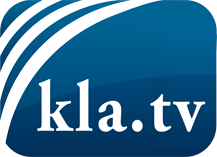 wat de media niet zouden moeten verzwijgen ...zelden gehoord van het volk, voor het volk ...nieuwsupdate elke 3 dagen vanaf 19:45 uur op www.kla.tv/nlHet is de moeite waard om het bij te houden!Gratis abonnement nieuwsbrief 2-wekelijks per E-Mail
verkrijgt u op: www.kla.tv/abo-nlKennisgeving:Tegenstemmen worden helaas steeds weer gecensureerd en onderdrukt. Zolang wij niet volgens de belangen en ideologieën van de kartelmedia journalistiek bedrijven, moeten wij er elk moment op bedacht zijn, dat er voorwendselen zullen worden gezocht om Kla.TV te blokkeren of te benadelen.Verbindt u daarom vandaag nog internetonafhankelijk met het netwerk!
Klickt u hier: www.kla.tv/vernetzung&lang=nlLicence:    Creative Commons-Licentie met naamgeving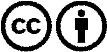 Verspreiding en herbewerking is met naamgeving gewenst! Het materiaal mag echter niet uit de context gehaald gepresenteerd worden.
Met openbaar geld (GEZ, ...) gefinancierde instituties is het gebruik hiervan zonder overleg verboden.Schendingen kunnen strafrechtelijk vervolgd worden.